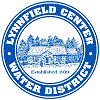 Lynnfield Center Water DistrictRegular Board Meeting AgendaFebruary 25, 2019 at 6:30 p.m.Middle School Auditorium at 505 Main Street LynnfieldNew BusinessAT&T Cell Site Lease renewal/extensionOld BusinessNew SubdivisionStatus of modified bills and refundsDeadline to submit letter of intent(s) is March 1, 2019Modify and Approve Minutes of Prior MeetingsBoard Review and approval of payroll, A/P Warrant(s) and RebatesAdjourn at 7:00 pm for Special District Meeting